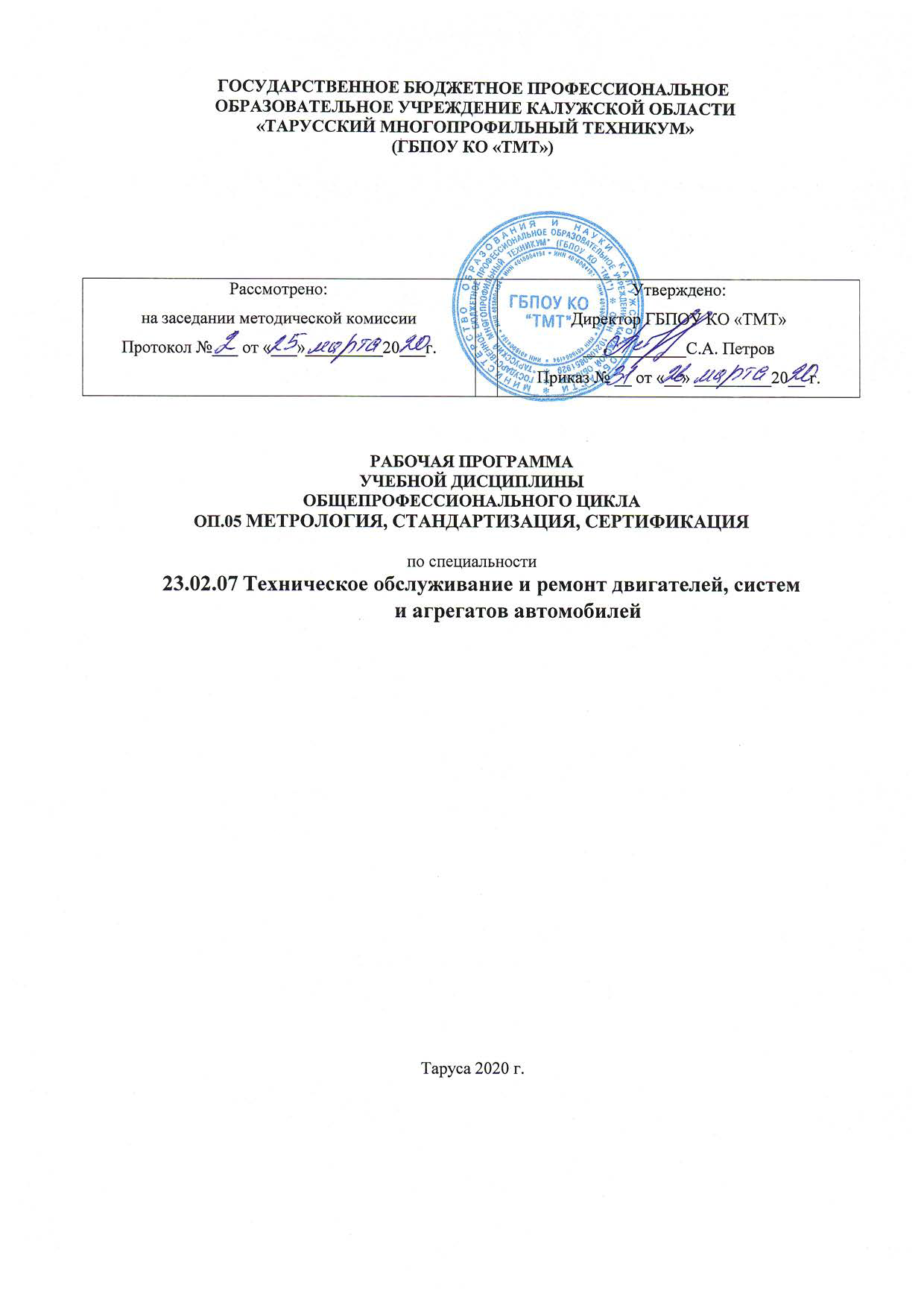 СОДЕРЖАНИЕОБЩАЯ ХАРАКТЕРИСТИКА РАБОЧЕЙКОНТРОЛЬ И ОЦЕНКА РЕЗУЛЬТАТОВ ОСВОЕНИЯОБЩАЯ ХАРАКТЕРИСТИКА РАБОЧЕЙ ПРОГРАММЫ УЧЕБНОЙ ДИСЦИПЛИНЫ ОП 05 МЕТРОЛОГИЯ, СТАНДАРТИЗАЦИЯ, СЕРТИФИКАЦИЯ1.1. Место дисциплины в структуре основной профессиональной образовательной программы: дисциплина входит в общепрофессиональный цикл.1.2..Цель и планируемые результаты освоения дисциплины:указывать в технической сертификации документации требования к точности размеров, форме ивзаимному расположению поверхностей, к качеству поверхности;пользоваться   таблицамистандартов и справочниками, втом числе в электронной форме,для поиска нужной техническойинформации;рассчитывать соединения деталей для определениядопустимостиизносаиработоспособности, для возможности конструкторской доработки (тюнинга).4СТРУКТУРА И СОДЕРЖАНИЕ УЧЕБНОЙ ДИСЦИПЛИНЫ2.1. Объем учебной дисциплины и виды учебной работы52.2. Тематический план и содержание учебной дисциплины ОП 05 МЕТРОЛОГИЯ, СТАНДАРТИЗАЦИЯ, СЕРТИФИКАЦИЯУСЛОВИЯ РЕАЛИЗАЦИИ ПРОГРАММЫ УЧЕБНОЙ ДИСЦИПЛИНЫ3.1. Для реализации программы учебной дисциплины предусмотрен кабинет Метрология, стандартизация и сертификация, оснащенный оборудованием:посадочные места по количеству обучающихся;рабочее место преподавателя;комплект учебных плакатов и наглядных пособий;комплекты заданий для тестирования и контрольных работ;измерительные инструменты,техническими средствами обучения:персональный компьютер;мультимедиапроектор;интерактивная доска.3.2. Информационное обеспечение реализации программыДля реализации программы библиотечный фонд образовательной организации имеет печатные и электронные образовательные и информационные ресурсы, рекомендуемые для использования в образовательном процессе3.2.1. Печатные изданияРайкова Е. Ю. Стандартизация, метрология, подтверждение соответствия : учебникдля СПО / Е. Ю. Райкова. — М. : Изд. Юрайт, 2017.Шишмарев, В.Ю. Метрология, стандартизация, сертификация и техническое регулирование/ В.Ю. Шишмарев – М.: Академия, 2016.3.2.2. Электронные издания (электронные ресурсы)1.  - http://www.studfiles.ru3.2.3.Дополнительные источники:Ганевский, Г.М. Допуски, посадки и технические измерения в машиностроении: учебное пособие для среднего профессионального образования / Г.М. Ганевский, И.И. Гольдин. – М.: ПрофОбрИздат, 2012. – 288с.Исаев, Л.К. Метрология и стандартизация в сертификации: справочник стандартов/ Л.К.Исаев, В.Д. Маклинский. – М.:ИПК Издательство стандартов, 2013. - 398 с.9КОНТРОЛЬ И ОЦЕНКА РЕЗУЛЬТАТОВ ОСВОЕНИЯ УЧЕБНОЙ ДИСЦИПЛИНЫвозможностиконструкторской доработки(тюнинга).11ПРОГРАММЫ УЧЕБНОЙ ДИСЦИПЛИНЫ ……………….442.СТРУКТУРАИСОДЕРЖАНИЕУЧЕБНОЙ4ДИСЦИПЛИНЫ…………………………………………………..3.УСЛОВИЯ РЕАЛИЗАЦИИ УЧЕБНОЙ ДИСЦИПЛИНЫ….9УЧЕБНОЙ ДИСЦИПЛИНЫ …………………………………..10КодУменияУменияУменияЗнанияЗнанияПК, ОКПК 1.1-ПК 1.3-выполнятьвыполнятьтехническиетехнические-основныепонятия,ПК 1.1-ПК 1.3измерения,измерения,необходимыенеобходимыепритермины и определения;термины и определения;термины и определения;термины и определения;ПК 3.3измерения,измерения,необходимыенеобходимыепритермины и определения;термины и определения;термины и определения;термины и определения;ПК 3.3проведениипроведенииработпо-средстваметрологии,метрологии,ПК 4.1техническому обслуживанию итехническому обслуживанию итехническому обслуживанию итехническому обслуживанию итехническому обслуживанию истандартизациистандартизациииПК 4.1ремонтуремонтуавтомобиляавтомобиляисертификации;сертификации;ПК 5.3-ПК 5.4ремонтуремонтуавтомобиляавтомобиляисертификации;сертификации;ПК 5.3-ПК 5.4двигателя;двигателя;-профессиональныепрофессиональныепрофессиональныеПК 6.1-ПК 6.4-осознанно выбирать средстваосознанно выбирать средстваосознанно выбирать средстваосознанно выбирать средстваэлементы международной иэлементы международной иэлементы международной иэлементы международной иОК 01-ОК 05иметодыизмеренияизмеренияврегиональнойрегиональнойОК 01-ОК 05соответствиисоответствиисоответствиисстандартизации;стандартизации;стандартизации;соответствиисоответствиисоответствиисстандартизации;стандартизации;стандартизации;технологическойтехнологическойтехнологическойзадачей,задачей,-показателикачества  икачества  иобеспечиватьобеспечиватьобеспечиватьподдержаниеподдержаниеметоды их оценки;методы их оценки;методы их оценки;качества работ;качества работ;качества работ;-системыисхемыВид учебной работыОбъем часовОбъем образовательной нагрузки105в том числе:теоретическое обучение50лабораторные занятия4практические занятия16Самостоятельная работа35Промежуточная аттестацияэкзаменНаименованиеСодержание учебного материала и формы организации деятельностиОбъем вУровеньОсваиваемыеразделов и темобучающихсячасахосвоенияэлементыкомпетенцийРаздел 1.Основы стандартизацииРаздел 1.Основы стандартизацииПК 5.3ОК 01-ОК 05Тема 1.1Содержание учебного материала42ОК 01-ОК 05ГосударственнаяГосударственнаяЗадачи стандартизации. Основные понятия и определения. Органы и службысистемапо стандартизации. Виды стандартов. Государственный контроль застандартизациисоблюдением требований государственных стандартов. Нормализованныйконтроль технической документации.Тема 1.2Содержание учебного материала42ПК 5.4МежотраслевыеОК 01-ОК 05МежотраслевыеЕдиная система конструкторской документации (ЕСКД). Единая системаОК 01-ОК 05комплексытехнологической документации (ЕСТД). Комплексы стандартов постандартовбезопасности жизнедеятельности (ССБТ). Система разработки и постановкипродукции на производство (СРПП).Практические занятия23Изучение комплексов стандартов ЕСКД, ЕСТД2Самостоятельная работаТема 1.3Содержание учебного материала42ПК 5.4Международная,ОК 01-ОК 05Международная,Межгосударственная система по стандартизации (МГСС). МеждународнаяОК 01-ОК 05региональная иорганизация по стандартизации (ИСО).Международная электротехническаянациональнаякомиссия (МЭК). Экономическая эффективность стандартизации.стандартизацияРаздел 2.ОсновывзаимозаменяемостиПК 6.3Тема 2.1Содержание учебного материала42ВзаимозаменяемостВзаимозаменяемостОсновные понятия и определения. Общие положения ЕСДП. ОбозначениеОК 01-ОК 05ь гладкихполей допусков, предельных отклонений и посадок на чертежах. НеуказанныеОК 01-ОК 05цилиндрическихпредельные отклонения размеров. Расчет и выбор посадок.деталейдеталейПрактические занятия2Допуски и посадки гладких цилиндрических соединений23Определение годности деталей в цилиндрических соединениях.Самостоятельная работаТема 2.2 ТочностьСодержание учебного материала4ПК 6.2формы иОК 01-ОК 05формы иОбщие термины и определения. Отклонение и допуски формы, расположения.2ОК 01-ОК 056расположенияСуммарные отклонения и допуски формы и расположения поверхностей.Обозначение на чертежах допусков формы и расположения.Лабораторные занятия2Допуски формы и расположения поверхностей деталей.23Самостоятельная работаТема 2.3Содержание учебного материала42ПК 6.2Шероховатость иПК 4.1Шероховатость иОсновные понятия и определения. Обозначение шероховатости поверхности.ПК 4.1волнистостьОК 01-ОК 05волнистостьПрактические занятия23ОК 01-ОК 05поверхностиповерхностиИзмерение параметров шероховатости поверхности2Самостоятельная работаТема 2.4 СистемаСодержание учебного материала42ПК 6.2- ПК 6.3допусков и посадокОК 01-ОК 05допусков и посадокСистема допусков и посадок для подшипников качения. Допуски угловыхОК 01-ОК 05для подшипниковразмеров. Система допусков и посадок для конических соединений.качения. Допускикачения. ДопускиПрактические занятия23на угловыена угловыеДопуски и посадки подшипников качения.2размеры.размеры.Самостоятельная работаТема 2.5Содержание учебного материала42ПК 6.2ВзаимозаменяемостПК 4.1ВзаимозаменяемостОбщие принципы взаимозаменяемости цилиндрической резьбы. ОсновныеПК 4.1ь различныхпараметры метрической резьбы.соединенийСистема допусков для цилиндрических зубчатых передач. Допуски зубчатыхОК 01-ОК 05конических и гипоидных передач. Допуски червячных передач.ОК 01-ОК 05Взаимозаменяемость шпоночных соединений. Взаимозаменяемость шлицевыхсоединений.Практические занятия43Контроль резьбовых, зубчатых, шпоночных и шлицевых соединений.4Самостоятельная работаТема 2.6 РасчетСодержание учебного материала42ПК 6.2размерных цепейОК 01-ОК 05размерных цепейОсновные термины и определения, классификация размерных цепей. МетодОК 01-ОК 05расчета размерных цепей на полную взаимозаменяемость. Теоретико-вероятностный метод расчета размерных цепей.Практические занятия2Практическая работа Расчет размерных цепей23Самостоятельная работа7Раздел 3.Основы метрологии и технические измеренияРаздел 3.Основы метрологии и технические измеренияТема 3.1 ОсновныеСодержание учебного материала42ПК1.1-ПК1.3понятияОК 01-ОК 05понятияИзмеряемые величины. Виды и методы измерений. Методика выполненияОК 01-ОК 05метрологииизмерений. Метрологические показатели средств измерений. Классы точностисредств измерений. Международная система единиц (система СИ). Критериикачества измерений.Практические занятия23Приведение несистемной величины измерений в соответствие с2действующими стандартами и международной системой единиц СИ.Самостоятельная работаТема 3.2 ЛинейныеСодержание учебного материала)42ПК 1.1-ПК 1.3и угловыеПК 3.3и угловыеПлоскопараллельные меры длины. Меры длины штриховые.ПК 3.3измеренияМикрометрические приборы. Пружинные измерительные приборы. Оптико-механические приборы. Пневматические приборы.Жесткие угловые меры. Угольники. Механические угломеры. Средстваизмерений основанные на тригонометрическом методе.Лабораторные занятия22Измерение деталей с использованием различных измерительных2инструментовСамостоятельная работаРаздел 4.Основы сертификацииРаздел 4.Основы сертификацииПК4.1ОК 01-ОК 05Тема 4.1 ОсновныеСодержание учебного материала22ОК 01-ОК 05положенияположенияОсновные понятия, цели и объекты сертификации. Правовое обеспечениесертификациисертификации. Роль сертификации в повышении качества продукции. Общиесведения о конкурентоспособности. Обязательная и добровольнаясертификация.Самостоятельная работаПК 6.4ОК 01-ОК 05Тема 4.2 КачествоСодержание учебного материала42ОК 01-ОК 05продукциипродукцииОсновные понятия и определения в области качества продукции. Управлениекачеством продукции. Сертификация систем качества. Качество продукции изащита потребителей.Промежуточная аттестацияПромежуточная аттестацияэкзаменВсего:82828Результаты обученияКритерии оценкиМетоды оценкиосновные понятия, термины иПолно и точно перечисленыустный опрос, тестовыйопределения;Определяющие чертыконтроль, контрольныекаждого указанного понятияработыи терминасредства метрологии,Средства метрологииустный опрос, тестовыйстандартизации истандартизации иконтроль, контрольныесертификациисертификации перечислены вработыполном объемепрофессиональные элементыЗнание нормативныхустный опрос, тестовыймеждународной идокументов международной иконтроль, контрольныерегиональнойрегиональнойработыстандартизации;стандартизации;показатели качества и методыПоказатели качества иустный опрос, тестовыйих оценки;методы их оценки выбраны вконтроль, контрольныесоответствии с заданнымиработыусловиями и требованиямиИСОсистемы и схемыВыбранные системы и схемаустный опрос, тестовыйсертификациисоответствуют заданнымконтроль, контрольныеусловиямработывыполнять техническиеИзмерения выполнены виндивидуальные заданияизмерения, необходимые присоответствии с техническойконтрольные работыпроведении работ похарактеристикойпрактические работытехническому обслуживаниюиспользуемого инструментаи ремонту автомобиля идвигателя;осознанно выбирать средстваСредства и методы измеренияиндивидуальные заданияи методы измерения ввыбраны в соответствии сконтрольные работысоответствии сзаданными условиями;практические работытехнологической задачей,использованиеобеспечивать поддержаниеизмерительного инструментакачества работ;соответствует основнымправилам их использованияуказывать в техническойЗаполнение техническойиндивидуальные заданиядокументации требования кдокументации соответствуетконтрольные работыточности размеров, форме итребованиям ГОСТпрактические работывзаимному расположениюповерхностей, к качествуповерхности;пользоваться таблицамиИспользование для поискаиндивидуальные заданиястандартов и справочниками,технической информацииконтрольные работыв том числе в электроннойкомплексных системпрактические работыформе, для поиска нужнойстандартовтехнической информации;рассчитывать соединенияВыбранные значения прииндивидуальные заданиядеталей для определениярасчете соответствуютконтрольные работыдопустимости износа инормативным документампрактические работыработоспособности, для10